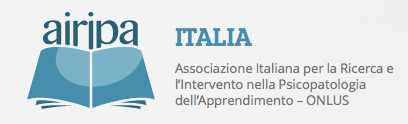 PUGLIA-BASILICATASCHEDA DI ISCRIZIONEMASTER DSA E BES: DALLA VALUTAZIONE ALL’INTERVENTOMODELLI E METODOLOGIE PER UNA PRESA IN CARICO GLOBALESedi Bari, Foggia, Lecce: Febbraio 2018 -  Gennaio 2019DA INVIARE A puglia-basilicata@airipa.itIL/LA SOTTOSCRITTO/A __________________________________________________________________NATO/ A __________________________________IL______/________/___________________________RESIDENTE IN __________________________________________N. CIVICO________________________CITTA’___________________PROV._____________________CAP________________________________TEL.______________________________E MAIL_______________________________________________CODICE FISCALE_____________________________________P. IVA_______________________________PROFESSIONE___________________________________________________________________________CHIEDE DI ESSERE ISCRITTO AL MASTER DSA E BES: DALLA VALUTAZIONE ALL’INTERVENTO. MODELLI E METODOLOGIE DI INTERVENTO PER UNA PRESA IN CARICO GLOBALE. Aprile 2018 -  Gennaio 2019Sede:        Bari                              Foggia                               Lecce          Al RICEVIMENTO DELLA CONFERMA DI ISCRIZIONE PROVVEDERA’ AD INVIARE :ATTESTAZIONE BONIFICO PRIMA RATA €_____________ QUALE ACCONTO ALLA QUOTA DI ISCRIZIONE AL MASTERATTESTAZIONE DI BONIFICO DI € 1680 (IVA INCLUSA) PER LA PARTECIPAZIONE AL MASTERATTESTAZIONE DI BONIFICO DI € 1950 (IVA INCLUSA) PER LA PARTECIPAZIONE AL MASTERCON 50 CREDITI ECMFOTOCOPIA DI UN DOCUMENTO DI IDENTITA’ IN CORSO DI VALIDITA’SONO PREVISTE AGEVOLAZIONI (NON CUMULABILI) DEL 10% SUL COSTO TOTALE:Per chi effettua il pagamento in un’unica soluzionePer le iscrizioni pervenute entro il 12 MARZO 2018 (BONIFICO ENTRO IL 19 MARZO 2018)Per i dipendenti e/o soci dei partner che hanno patrocinato il MasterPer gli studenti universitari CON LAUREA TRIENNALEIL TERMINE ULTIMO PER INVIARE LE SCHEDE DI ISCRIZIONE E’ IL 19 MARZO 2018 E’ PER L’INVIO DEL BONIFICO E’ IL 26 MARZO 2018.  LA QUOTA DI ISCRIZIONE POTRA’ ESSERE VERSATA IN UN’UNICA SOLUZIONE, PRIMA DELL’INIZIO DELLE LEZIONI, OPPURE PUO’ ESSERE RATEIZZATA COME SEGUE: 50% DELLA QUOTA ALL’ATTO DELL’ISCRIZIONE, 25% ENTRO IL 30 MARZO 2108, 25% ENTRO IL 30 GIUGNO 2018.LA QUOTA DI ISCRIZIONE DEVE ESSERE CORRISPOSTA CON BONIFICO BANCARIO INTESTATO A  AIRIPA PUGLIA- BANCA POPOLARE ETICA IBAN IT81O0501812101000011736352 CAUSALE DEL VERSAMENTO: COGNOME E NOME, MASTER DSA E BES  2018 AIRIPA PUGLIA-BASILICATA INVIARE COPIA DEL BONIFICO E DEL MODULO DI ISCRIZIONE ENTRO IL 12 FEBBRAIO 2018 ALL’INDIRIZZOEMAIL: puglia-basilicata@airipa.it  DATA________________________				FIRMA________________________________ DICHIARO DI AVER PRESO VISIONE E DI ACCETTARE L’INFORMATIVA FORNITA SECONDO QUANTO PREVISTO DAL D. LGS N. 196/2003DATA________________________				FIRMA________________________________ 